Date: Monday April 6th 2020              ASSIGNMENT #1                 (on-line instruction AMI1O1)1. PERFORMANCE:        It is important to practice everyday!        Sometimes space is a problem. Speak to parents about practice space. Be creative.       Each assignment will include a technical component for your instrument that you         should practice everyday. This practice will lead to a video assignment that we  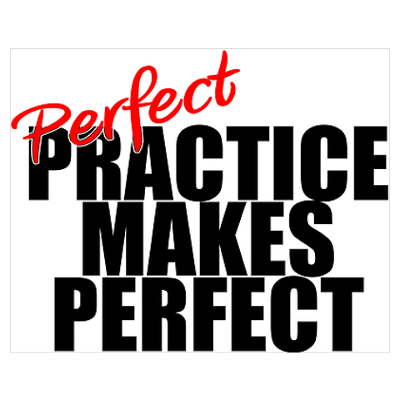        will organized through Google Drive. * For next week, it is important that you have a wind instrument. If you don’t   have your school instrument, tell your parents that you need a recorder.   Maybe you can borrow a recorder? 2. CATCH-UP: Please check that you have marks for all of the work in turnitin.com:                1.  Opera Essay Part 1Opera Essay Part 2Opera Essay Part 3Opera Essay Part 4Opera Essay Part 5Opera Essay Part 6* If you are missing assignments please CATCH-UP. There is time to catch-up. Pace yourself. * Assignments are explained at earlhaig.ca. * All work to be evaluated must be submitted to turnitin.com3. THEORY: We are starting a new unit on Time Signatures.                      Do the exercises and submit to turnin.co                                      earlhaig.ca> departments> music> music download>                            Mr Kettle> 1) Band> 2) AMI1O1> 03) THEORY> 4) Time Signatures> 1a) Worksheet